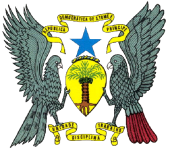 Presidência da República Casa CivilAssessoria para a Comunicação Social e ImagemMensagem de Ano Novo de Sua Excelência o Presidente da República, Dr. Manuel Pinto da Costa1/01/2016Caros compatriotasConcidadãosAo entrarmos em 2016 quero começar por desejar a todos os Santomenses um feliz e próspero ano novo. Votos que quero também enviar à diáspora que por esse mundo fora contribuí diariamente para dignificar o nome do país, aos membros do corpo diplomático e organizações internacionais acreditadas em São Tomé e Príncipe aos estrangeirosresidentes e aos que nos visitamA passagem do velho para o novo ano é, para a maioria, um momento de festa que nem todos, pelas mais variadas razões, nomeadamente por questões de saúde, por exemplo, não podem celebrar como desejariam. Para os que se encontram nesta situação quero dirigir uma palavra especial de conforto fazendo votos que possam o mais rapidamente possível ultrapassar as dificuldades que estão a viver.A entrada num novo ano é um momento especial e que tradicionalmente é celebrado em todo o mundo.É também o culminar de uma época festiva iniciada com o Natal marcada por valores que traduzem o melhor da natureza humana como a fraternidade, partilha, altruísmo, união e a solidariedade.São valores que espero possam manter-se presentes e mesmo reforçados ao longo de 2016 em benefício de todos e sobretudo dos mais carenciados e desfavorecidos na nossa sociedade.Mas a passagem de ano representa também um virar de página e é por isso que popularmente se costuma dizer ano novo, vida nova.É uma ocasião em que cada um, com esperança e renovada confiança, estabelece novos objectivos e espera poder concluir os que, por este ou por aquele motivo, não puderam ser concretizados no ano anterior.É este espírito, de esperança e confiança na projecção do futuro, simbolicamente marcantenesta data, que gostaria de ver reproduzido colectivamente em relação ao país que somos e que queremos ser.São Tomé e Príncipe, apesar dos progressos alcançados nos mais variados domínios desde a independência continua a ter desafios enormes pela frente, entre os quais, aquele que o seu maior desígnio nacional que é o de vencer a pobreza.O flagelo da pobreza não é de agora e tão pouco se resolve de um dia para o outro.Mas é preciso não esquecer e sublinhar que o tempo será sempre demais para os que esperam e desesperam por uma vida digna e lutam diariamente para assegurar condições mínimas de sobrevivência.O combate à pobreza é pois um desígnio de uma exigência permanente e constante no respeito pelo superior interesse nacional, sobretudo, por parte daqueles que exercem cargos públicos através dos quais se concretizam as funções do Estado.À crise económica internacional que persiste veio juntar-se uma conjuntura adversa nos países da região decorrente da queda dos preços do petróleo.As consequências negativas desta situação para a economia de São Tomé e Príncipe fortemente dependente da ajuda externa para o seu desenvolvimento são evidentes.A existência de um quadro desta natureza exige ainda mais responsabilidade, cooperação, diálogo em todos os domínios, nomeadamenteao nível da chamada diplomacia económica crucial para a atracção de investimento estrangeiro.Para responder a esta crise é fundamental a concertação de acções para atrair e não afastar potenciais investidores e o investimento indispensável ao crescimento da nossa economia, sem o qual não é possível criar riqueza para melhorar as condições de vida do povo.O reforço da complementaridade e interdependência entre órgãos de soberania que caracterizam o nosso modelo constitucional é, porventura, hoje, mais do que nunca, necessário para que o país possa ultrapassar com sucesso esta conjuntura externa tão desfavorável.Não podemos andar para trás e, para que tal não aconteça, é primordial ter presente esta realidade que não pode nem deve ser escondida.Quanto maiores forem as dificuldades, maiores são os desafios, mais se torna necessário o contributo de todos tendo em vista alcançar oobjectivo comum e que nos une como povo que é o progresso do país, mesmo que, naturalmente, existam divergências de posições perante os problemas que a situação coloca. O contraditório é vital em democracia e não compromete a estabilidade política. Antes pelo contrário, o confronto de ideias e de projectos, em sede própria, potencia ainda mais o valor instrumental da estabilidade como alavanca para o desenvolvimento de São Tomé e Príncipe e para a concretização das reformas estruturais que o país carece.É no debate livre e sem constrangimentos, no diálogo aberto às diferenças, na promoção do mérito, no reconhecimento da competência, na promoção do empreendedorismo, que é possível encontrar as melhores soluções para os problemas concretos das pessoas e, dessa forma, colocar o país a seguir em frente no caminho do progressoA promoção do mérito é mesmo uma condição essencial para construir um país competitivo neste mundo globalizado e deve ser uma ferramenta essencial em todos as áreas, públicas ou privadas, da vida nacional.Compatriotas2016 é um ano em que vão realizar-se eleições. O povo vai escolher, através do voto, o Presidente da República.É um actoeleitoral da maior importância para o futuro do país. Estou convicto que as eleições serão, mais uma vez, um momento de afirmação e projecção de São Tomé e Príncipe no mundo.O povo santomense saberá, de novo, dar um exemplo de cidadania, de civismo, de participação e de maturidade do regime democrático o que é já uma imagem de marca de prestígio do país que temos de continuar a promover.Como afirmei várias vezes ao longo do meu mandato a imagem externa de São Tomé e Príncipe enquanto país foi, é e continuará a ser uma questão crucial para o desenvolvimento do país.A projecção das mais valias que temos, apesar dos obstáculos inerentes à nossa condição insular e exiguidade geográfica, é um factor chave para obter os apoios necessários para ultrapassar  as questões estruturais que dificultam o progresso duradoro e com passos seguros rumo ao desenvolvimento sustentado e sustentável.CompatriotasSeria vazia de conteúdo a esperança que vos quero transmitir neste primeiro dia do ano se não me referisse às dificuldades que muitos, eu diria mesmo demasiados concidadãos, vivem no seu dia-a-dia.A falta de saídas profissionais para os jovens e as dificuldades no acesso ao primeiro emprego, a elevada taxa de desemprego em geral, as carências na saúde, as desigualdades sociais e de oportunidades, o problema dos idosos e da sua assistência, a debilidade do tecido empresarial nacional, a emigração à procura de melhores condições de vida são aspectos de uma realidade conhecida por todos e que, em circunstância alguma, devem ser omitidos. Esta é uma realidade que devemos olhar de frente, assumindo-a com responsabilidades e tendo em vista a necessária mobilização das energias da nação no sentido de a transformar para melhor.A esperança de que vos falo hoje funda-se no acreditar nas capacidades de cada um e de todos enquanto povo com uma identidade própria para vencer a inércia e o desânimo e, assim, superar as dificuldades que persistem.Concluindo como comecei quero  reiterar  o desejo que 2016 seja um bom ano  que corresponda às melhores expectativas do ponto de vista pessoal e colectivo.Um ano em que possamos, com unidade, disciplina e trabalho renovar a confiança no futuro com mais progresso, justiça social e liberdade.